Name: ______________________________                              Date: ______________________Class: _______________________________	                  Period: ____________________Viruses + Biotechnology + Genome EvoIndependent Questions 9-20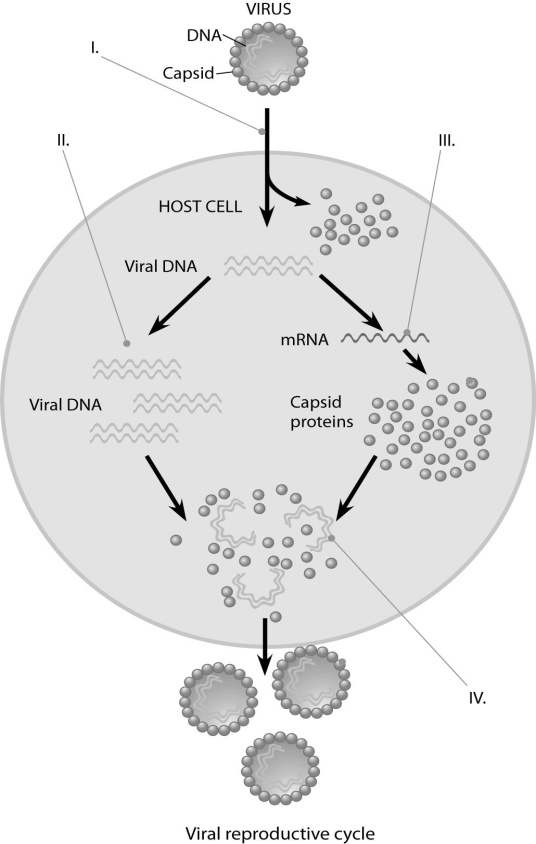 9. In the figure, at the arrow marked II, what enzyme(s) are being utilized?A) reverse transcriptaseB) viral DNA polymeraseC) host cell DNA polymeraseD) host cell RNA polymeraseBloom's Taxonomy:  Knowledge/ComprehensionSection:  19.210. In the figure, when new viruses are being assembled at the point marked IV, what mediates the assembly?A) host cell chaperonesB) assembly proteins coded for by the host nucleusC) assembly proteins coded for by the viral genesD) nothing; they self-assembleBloom's Taxonomy:  Knowledge/ComprehensionSection:  19.211. Which of the following statements describes the lysogenic cycle of lambda (λ) phage?A) After infection, the viral genes immediately turn the host cell into a lambda-producing factory, and the host cell then lyses.B) Most of the prophage genes are activated by the product of a particular prophage gene.C) The phage genome replicates along with the host genome.D) The phage DNA is copied and exits the cell as a phage.Bloom's Taxonomy:  Knowledge/ComprehensionSection:  19.212. The first class of drugs developed to treat AIDS, such as AZT, were known as reverse transcriptase inhibitors. They most likely worked because they _____. A) targeted and destroyed the viral genome before it could be reverse transcribed into DNAB) bonded to the dsDNA genome of the virus in such a way that it could not separate for replication to occurC) bonded to the viral reverse transcriptase enzyme, thus preventing the virus from making a DNA copy of its RNA genomeD) prevented host cells from producing the enzymes used by the virus to replicate its genomeBloom's Taxonomy:  Application/AnalysisSection:  19.2
13. What is the main structural difference between enveloped and nonenveloped viruses?A) Enveloped viruses have their genetic material enclosed by a layer made only of protein.B) Nonenveloped viruses have only a phospholipid membrane, while enveloped viruses have two membranes, the other one being a protein capsid.C) Enveloped viruses have a phospholipid membrane outside their capsid, whereas nonenveloped viruses do not have a phospholipid membrane.D) Both types of viruses have a capsid and phospholipid membrane; but in the nonenveloped virus the genetic material is between these two membranes, while in the enveloped virus the genetic material is inside both membranes.Bloom's Taxonomy:  Knowledge/ComprehensionSection:  19.114. Which enzyme was used to produce the molecule in the figure?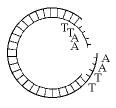 A) ligaseB) a restriction enzyme (endonuclease)C) RNA polymeraseD) DNA polymeraseBloom's Taxonomy:  Application/AnalysisSection:  20.1
15. The segment of DNA shown in the figure above has restriction sites I and II, which create restriction fragments A, B, and C. Which of the gels produced by electrophoresis shown below best represents the separation and identity of these fragments?
A) 
B) 
C) 
D) 
Bloom's Taxonomy:  Application/Analysis
Section:  20.1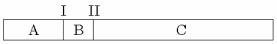 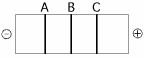 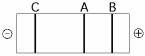 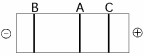 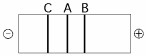 16. A principal problem with inserting an unmodified mammalian gene into a plasmid and then getting that gene expressed in bacteria is that _____.A) prokaryotes use a different genetic code from that of eukaryotesB) bacteria translate only mRNAs that have multiple messagesC) bacteria cannot remove eukaryotic intronsD) bacterial RNA polymerase cannot make RNA complementary to mammalian DNABloom's Taxonomy:  Synthesis/EvaluationSection:  20.117. Why is it so important to be able to amplify DNA fragments when studying genes?A) Before amplification, DNA fragments are likely to bind to RNA and no longer be able to be analyzed.B) A gene may represent only a millionth of the cell's DNA.C) Restriction enzymes (endonucleases) cut DNA into fragments that are too small.D) A clone requires multiple copies of each gene per clone.Bloom's Taxonomy:  Knowledge/ComprehensionSection:  20.118. Which of the following can be duplicated in a genome?A) only DNA sequencesB) only entire sets of chromosomes C) only entire chromosomes D) DNA sequences, chromosomes, or sets of chromosomesBloom's Taxonomy:  Application/AnalysisSection:  21.5
19. It is more difficult to identify eukaryotic genes than prokaryotic genes because in eukaryotes _____.A) the proteins are larger than in prokaryotesB) the coding portions of genes are shorter than in prokaryotesC) there are no start codonsD) there are intronsBloom's Taxonomy:  Knowledge/ComprehensionSection:  21.320. Why might the cricket genome have eleven times as many base pairs as that of Drosophila melanogaster?A) Crickets have higher gene density.B) Drosophila are more complex organisms.C) Crickets must have more noncoding DNA.D) Crickets must make many more proteins.Bloom's Taxonomy:  Synthesis/EvaluationSection:  21.3